Self-Employed or Small Business Owners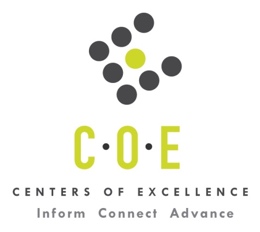 Labor Market Information ReportPrepared by the San Francisco Bay Center of Excellence for Labor Market ResearchMarch 2018RecommendationA traditional gap analysis between supply and demand to determine if an undersupply of workers exists to fill job openings in the labor market, doesn’t necessarily apply in this case.  This is because if students completed an Entrepreneurship certificate with the goal of becoming self-employed, they would likely not be filling a position for an open job, but would rather be creating a new job that had not existed before. Based on all available data, there appears to be growth in the number of self-employed workers in the Bay region and East Bay sub-region (Alameda and Contra Costa Counties) across all occupations over the past five years of about 1.4% annually.  If this trend holds then there would be approximately 1,500 more self-employed individuals over the next 12 months in the sub-region.  Individuals considering self-employment could work in many different occupations and data is provided for some of the top occupations in the region that have high percentages of self-employment.  However, an individual who is self-employed in an occupation (for example as a Graphic Designer) is actually wearing “two hats” – one as a Graphic Designer and one as the Chief Executive or General and Operations Manager in their role as sole proprieter/self-employed worker. Therefore, data on self employed Chief Executives and General and Operations Managers are provided to quantify the number of self employed workers in these occupations in the region and sub-region.There is currently supply in the Bay Region of 70 students in Small Business and Entrepreneurship (TOP 0506.40) and annual supply of 37 in the East Bay sub-region.  Individuals who are considering self-employment could benefit from education and training in Entrepreneurship.  This report also provides student outcomes data on employment and earnings for Small Business and Entrepreneurship programs in the state, region and sub-region. It is recommended that this data be reviewed to better understand how student outcomes for students taking courses on this TOP code compare to potentially similar programs at colleges in the state, region and sub-region as well as to outcomes across all CTE programs at College of Alameda and in the region.  However, student outcomes data reported in the Launchboard is only for students who were matched in the EDD Unemployment Insurance (UI) wage data file. Therefore, self-employed students would not be included in that match. Launchboard is set up to report the Employment Outcomes Survey results where self-reported student employment status does include self-employed as a category. However, when this report was written, that data was not available.IntroductionThis report profiles data for self-employed or small business owners in the 12 county Bay Region and East Bay Sub-Region (Alameda and Contra Costa counties) for a new Entrepreneurship certificate at College of Alameda.  It is important to note that self-employed data is a challenge to obtain. In Burning Glass, the source for job titles, employers, skills and certifications, there is not a filter for self-employed, so Burning Glass data is not used in this report.  In EMSI, the source for labor market projections of jobs and annual openings, there is a filter for capturing only self-employed workers, so EMSI data is provided for some of the top occupations in the region that have high percentages of self-employment and for self employed Chief Executives and General and Operations ManagersOccupational DemandThere appears to be growth in the number of self-employed workers in the Bay region and East Bay sub-region (Alameda and Contra Costa Counties) across all occupations over the past five years of about 1.4% annually.  If this trend holds then there would be approximately 1,500 more self-employed individuals over the next 12 months in the East Bay sub-region.  Individuals considering self-employment could work in many different occupations and data is provided for some of the top occupations in the region that have high percentages of self-employed workers.  Table 1. Top Middle-Skill Occupations with High Percentage of Self-Employed Workers in Bay Region, 2015-2017Source: EMSI 2018.1for Self-Employed only
Bay Region includes Alameda, Contra Costa, Marin, Monterey, Napa, San Benito, San Francisco, San Mateo, Santa Clara, Santa Cruz, Solano and Sonoma CountiesAn individual who is self-employed in an occupation (for example as a Graphic Designer) is actually wearing “two hats” – one as a Graphic Designer and one as the Chief Executive or General and Operations Manager in their their role as sole proprieter/self-employed worker. Therefore, data on self employed Chief Executives and General and Operations Managers are provided to quantify the number of self employed workers in these occupations in the region and sub-region.  As Table 2 shows, over the next five years there will be 153 new self-employed Chief Executives and General and Operations Managers in the region, or an average of about 30 per year.  For the East Bay sub-region there will be 57 new self-employed workers for these two occupations, or about 11 per year.Table 2. Employment Data for Self-Employed Small Business Owners in Bay RegionSource: EMSI 2018.1for Self-Employed only
Bay Region includes Alameda, Contra Costa, Marin, Monterey, Napa, San Benito, San Francisco, San Mateo, Santa Clara, Santa Cruz, Solano and Sonoma CountiesTable 3. Employment Data for Self-Employed Small Business Owners in East Bay Sub-RegionSource: EMSI 2018.1for Self-Employed onlyEast Bay Sub-Region includes Alameda and Contra Costa countiesEducational SupplyOn the supply side, there are 15 community colleges issuing 64 awards annually on Small Business and Entrepreneurship (TOP 0506.40) and one other postsecondary institution issuing six awards annually.Table 4. 0506.40 Small Business & Entrepreneurship and CIP 52.0701 Entrepreneurship/Entrepreneurial StudiesSource: IPEDS, Data Mart and LaunchboardNOTE: Headcount of students who took one or more courses is for 2016-17. The annual average for Associate Degrees and Certificates is 2014-17 for Community Colleges and 2013-16 for Other Postsecondary. Gap AnalysisA traditional gap analysis between supply and demand to determine if an undersupply of workers exists to fill job openings in the labor market, doesn’t necessarily apply in this case.  This is because if students completed an Entrepreneurship certificate with the goal of becoming self-employed, they would likely not be filling a position for an open job, but would rather be creating a new job that had not existed before. Based on all available data, there appears to be growth in the number of self-employed workers in the Bay region and East Bay sub-region (Alameda and Contra Costa Counties) across all occupations over the past five years of about 1.4% annually.  If this trend holds then there would be approximately 1,500 more self-employed individuals over the next 12 months in the East Bay sub-region.  There is currently annual supply in the Bay Region of 70 students for Small Business and Entrepreneurship (TOP 0506.40) and annual supply of 37 in the East Bay sub-region.  Student OutcomesStudent Outcomes data from Launchboard is available for students who took courses on TOP 0506.40 – Small Business and Entrepreneurship.It is important to note that, the student outcomes data reported in the Launchboard is only for students who were matched in the EDD Unemployment Insurance (UI) wage data file. Therefore, self-employed students would not be included in that match.  Launchboard is set up to report the Employment Outcomes Survey results where self-reported student employment status does include self-employed as a category. However, when this report was written, that data was not available.Table 5. Four Employment Outcomes Metrics for Students Who Took Courses on TOP 0506.40 Small Business and EntrepreneurshipSource: Launchboard (version available on 3/2/18) MethodologyOccupations for this report were identified by use of skills listed in O*Net descriptions. Labor demand data is sourced from Economic Modeling Specialists International (EMSI) occupation data. Educational supply and student outcomes data is retrieved from multiple sources, including CTE Launchboard and CCCCO Data Mart.SourcesO*Net OnlineLabor Insight/Jobs (Burning Glass) Economic Modeling Specialists International (EMSI)  CTE LaunchBoard www.calpassplus.org/Launchboard/ Statewide CTE Outcomes SurveyEmployment Development Department Unemployment Insurance DatasetLiving Insight Center for Community Economic DevelopmentChancellor’s Office MIS systemContactsFor more information, please contact:Karen Beltramo, Data Research Analyst, for Bay Area Community College Consortium (BACCC) and Centers of Excellence (CoE), karen@baccc.net or (831) 332-1253John Carrese, Director, San Francisco Bay Center of Excellence for Labor Market Research, jcarrese@ccsf.edu or (415) 452-5529Occupation2015 Jobs2017 Jobs2-Yr Change2-Yr % ChangeMedian Hrly WageMaids and Housekeepers23,72624,8202,0949%$10.96Taxi Drivers & Chauffeurs5,9227,7571,83531%$9.73Hairdressers, Hairstylists &Cosmetologists9,1499,8877388%$11.89Personal Care Aides6,1086,70059210%$10.60Real Estate Sales Agents9,1119,4373264%$18.79Landscaping and Groundskeeping Workers10,73411,0563223%$12.61Photographers4,3744,6743007%$17.03Janitors and Cleaners4,6384,8592215%$13.35Bookkeeping, Accounting & Auditing Clerks2,6552,8632088%$18.69Childcare Workers17,74717,9291821%$7.86Total94,16499,9825,8186%$13.16 Occupation2017 Jobs2021 Jobs5-Yr Change5-Yr % Change10% Hrly WageMedian Hrly WageChief Executives2,3002,4291296%$26.28$29.91General & Operations Managers651675244%$22.02$23.00Total2,9513,1041535%$25.34 $28.39 Occupation2017 Jobs2021 Jobs5-Yr Change5-Yr % Change10% Hrly WageMedian Hrly WageChief Executives694743497%$26.34$29.97General & Operations Managers18919784%$22.11$23.08Total883940576%$25.45 $28.51 CollegeSub-RegionCC HeadcountAssociate DegreesCertificates or Other Credit AwardsTotal  AwardsAlamedaEast Bay49022Berkeley CityEast Bay63000CanadaMid-Peninsula43112ChabotEast Bayon another TOP or n<10639DeAnzaSilicon Valley393044Diablo ValleyEast Bay135055EvergreenSilicon Valley44000LaneyEast Bay80000Las PositasEast Bayon another TOP or n<10415Los MedanosEast Bayon another TOP or n<10426MarinNorth Bay41000MerrittEast Bay58044MissionSilicon Valley48000MontereySC & Montereyon another TOP or n<10101OhloneEast Bay41000San FranciscoMid-Peninsula102066San JoseSilicon Valleyon another TOP or n<10235San MateoMid-Peninsula45000Santa RosaNorth Bay9201212SkylineMid-Peninsula97011SolanoNorth Bayon another TOP or n<10101West ValleySilicon Valley79011JFK UniversityEast Bayn/a066Total Bay RegionTotal Bay Region1,408195170Total East BayTotal East Bay4261423372015-16Bay (All CTE Programs)Alameda(All CTE Programs)State (0506.40)Bay (0506.40)East Bay (0506.40)Top College in Bay Region (0506.40) Small Business and EntrepreneurshipTop College in Bay Region (0506.40) Small Business and Entrepreneurship% Employed Four Quarters After Exit74%69%57%65%69%Laney71%Median Earnings Two Quarters After Exit$10,310$8,825not available in LB when report was run$9,610$10,140De Anza$12,540Median % Change in Earnings46%64%not available in LB when report was run37%12%Santa Rosa90%% of Students Earning a Living Wage63%59%53%62%62%De Anza80%